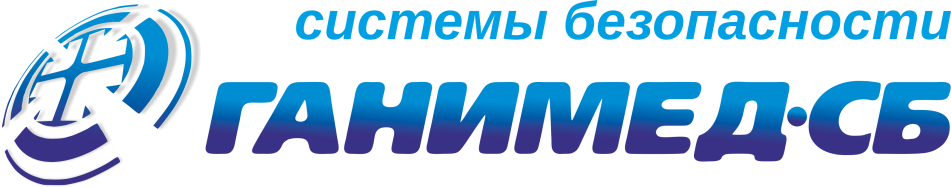 Полное наименование организацииОбщество с ограниченной ответственностью «Ганимед СБ»Краткое наименование организацииООО «Ганимед СБ»Юридический адрес410019, Саратовская обл., Саратов г., Чапаева ул., дом № 235Фактический адрес410019, Саратовская обл., Саратов г., Чапаева ул., дом № 235Телефон8 (8452) 33-89-01, 33-89-02, 33-89-03Адрес электронной почтыmail@ganimedsb.ru ОГРН1056405058830Дата регистрации22.09.2005Наименование регистрирующего органаМежрайонная инспекция Федеральной налоговой службы №19 по Саратовской областиИНН6452913600КПП645201001ОКАТО63401372000ОКПО75980996ОКОПФ/ОКФС12300/16ОКВЭДОсновной47.78 Дополнительные 33.12 ; 33.14 ; 33.20 ; 43.21 ; 46.69.9 ; 95.12Регистрационный номер ПФР073-041-032169Регистрационный номер ФСС640552769064051РуководительДиректор Фомин Сергей Александрович, на основании Устава ЗАО РАЙФФАЙЗЕНБАНК ЗАО РАЙФФАЙЗЕНБАНКНаименование банкаПОВОЛЖСКИЙ ФИЛИАЛ ЗАО "РАЙФФАЙЗЕНБАНК" г. Нижний НовгородБИК042202847К/с30101810300000000847Р/с40702810523000432071ПАО БАНК ФК ОТКРЫТИЕПАО БАНК ФК ОТКРЫТИЕНаименование банкаФ-Л ПРИВОЛЖСКИЙ ПАО БАНК "ФК ОТКРЫТИЕ" Г. НИЖНИЙ НОВГОРОДБИК042282881К/с30101810300000000881Р/с40702810405260000637